Partial revision of the Test Guidelines for industrial ChicoryDocument prepared by an expert from the NetherlandsDisclaimer:  this document does not represent UPOV policies or guidance	The purpose of this document is to present a proposal for a partial revision of the Test Guidelines for Industrial Chicory (document TG/172/4).	The Technical Working Party for Vegetables (TWV), at its fifty-seventh session, considered a proposal for a partial revision of the Test Guidelines for Chicory (Cichorium intybus L. partim) on the basis of documents TG/172/4 and TWV/57/8 “Partial revision of the Test Guidelines for Industrial Chicory” and proposed the following changes (see document TWV/57/26 “Report”, paragraph 66):Revision of characteristic 1 “Ploidy”	The proposed new wording is presented below.  The proposed changes are presented in highlight and underline (insertion) and strikethrough (deletion) in the Annex to this document (in English only).Proposed changes to characteristic 1 “Ploidy”Proposed addition of an explanation for characteristic 1 “Ploidy”Ad. 1: PloidyThe ploidy status of the plant can be assessed by standard cytological methods such as flow cytometry (DNA quantification method).Observations should be made on at least 5 plants.[Annex follows]PROPOSED CHANGES PRESENTED IN HIGHLIGHT
(in English only)Proposed changes to characteristic 1 “Ploidy”Proposed addition of an explanation for characteristic 1 “Ploidy”Ad. 1: PloidyThe ploidy status of the plant can be assessed by standard cytological methods such as flow cytometry (DNA quantification method).Observations should be made on at least 5 plants.[End of Annex and of document]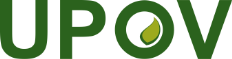 EInternational Union for the Protection of New Varieties of PlantsTechnical CommitteeFifty-Ninth SessionGeneva, October 23 and 24, 2023TC/59/16Original:  EnglishDate:  September 12, 2023
English
français
deutsch
españolExample Varieties/
Exemples/
Beispielssorten/
Variedades ejemplo
Note/
Nota1. 
(*)
(+)VG/
VSPloidyPloïdiePloidiePloidíaQLdiploiddiploïdediploiddiploideTurquoise2triploidtriploïdetriploidtriploidePerle3tetraploidtétraploïdetetraploidtetraploide4polyploidpolyploïdepolyploidpolyploide5
English
français
deutsch
españolExample Varieties/
Exemples/
Beispielssorten/
Variedades ejemplo
Note/
Nota1. 
(*)
(+)VG/
VSPloidyPloïdiePloidiePloidíaQLdiploiddiploïdediploiddiploideTurquoise2triploidtriploïdetriploidtriploidePerle3tetraploidtétraploïdetetraploidtetraploide4polyploidpolyploïdepolyploidpolyploide5